Załącznik nr 1Formularz Ofertowy Do: Uniwersytetu Kazimierza Wielkiego w BydgoszczyAdres: 85-064 Bydgoszcz, ul. Chodkiewicza 30	Nawiązując do ogłoszenia o zamówieniu w postępowaniu o udzielenie zamówienia publicznego prowadzonego w trybie podstawowym na podstawie art. 275 pkt.1)  na: „ PRZEBUDOWA I ZMIANA SPOSOBU UŻYTKOWANIA PARTERU BUDYNKU BIUROWEGO – LABORATORYJNEGO NA POMIESZCZENIA DYDAKTYCZNO - BIUROWO- LABORATORYJNE  oraz BUDOWA PLATFORMY ZEWNĘTRZNEJ PIONOWEJ”MY NIŻEJ PODPISANI działając w imieniu i na rzecz(nazwa (firma) dokładny adres Wykonawcy/Wykonawców)(w przypadku składania oferty przez podmioty występujące wspólnie podać nazwy(firmy) i dokładne adresy wszystkich wspólników spółki cywilnej lub członków konsorcjum)1. OFERUJEMY wykonanie przedmiotu zamówienia za cenę brutto: _____________________________________________złotych (słownie złotych:_______________________________________________________________________)VAT_____% - _____________________________________Wartość netto: __________________________________CENA ofertowa brutto umowna uwzględnia wszystkie koszty związane z realizacją przedmiotu zamówienia zgodnie z opisem przedmiotu zamówienia określonym w niniejszym SWZ 1)Deklarujemy termin wykonania zamówienia 19 tygodni od dnia przekazania terenu robót.Deklarujemy czas gwarancji na przedmiot zamówienia …..……. miesięcy. 2. Składając ofertę oświadczamy, że:jesteśmy/nie jesteśmy* mikro/małym/średnim przedsiębiorcą;uzyskaliśmy wszelkie niezbędne informacje do przygotowania oferty i wykonania zamówienia w oferowanym terminie oraz nie wnosimy do SWZ żadnych zastrzeżeń i akceptujemy warunki realizacji zamówienia zawarte we projekcie umowy stanowiącym załącznik do SWZ;w cenie ofertowej brutto  zostały uwzględnione wszystkie koszty wykonania przedmiotowego zamówienia;Zgodnie z treścią art. 7 ust. 1 ustawy z dnia 13 kwietnia 2022 r. o szczególnych rozwiązaniach w zakresie przeciwdziałania wspieraniu agresji na Ukrainę oraz służących ochronie bezpieczeństwa narodowego, zwanej dalej „ustawą”, z postępowania o udzielenie zamówienia publicznego lub konkursu prowadzonego na podstawie ustawy Pzp wyklucza się:1) wykonawcę oraz uczestnika konkursu wymienionego w wykazach określonych w rozporządzeniu 765/2006 i rozporządzeniu 269/2014 albo wpisanego na listę na podstawie decyzji w sprawie wpisu na listę rozstrzygającej o zastosowaniu środka, o którym mowa w art. 1 pkt 3 ustawy;2) wykonawcę oraz uczestnika konkursu, którego beneficjentem rzeczywistym w rozumieniu ustawy z dnia 1 marca 2018 r. o przeciwdziałaniu praniu pieniędzy oraz finansowaniu terroryzmu (Dz. U. z 2022 r. poz. 593 i 655) jest osoba wymieniona w wykazach określonych w rozporządzeniu 765/2006 i rozporządzeniu 269/2014 albo wpisana na listę lub będąca takim beneficjentem rzeczywistym od dnia 24 lutego 2022 r., o ile została wpisana na listę na podstawie decyzji w sprawie wpisu na listę rozstrzygającej o zastosowaniu środka, o którym mowa w art. 1 pkt 3 ustawy;3) wykonawcę oraz uczestnika konkursu, którego jednostką dominującą w rozumieniu art. 3 ust. 1 pkt 37 ustawy z dnia 29 września 1994 r. o rachunkowości (Dz. U. z 2021 r. poz. 217, 2105 i 2106), jest podmiot wymieniony w wykazach określonych w rozporządzeniu 765/2006 i rozporządzeniu 269/2014 albo wpisany na listę lub będący taką jednostką dominującą od dnia 24 lutego 2022 r., o ile został wpisany na listę na podstawie decyzji w sprawie wpisu na listę rozstrzygającej o zastosowaniu środka, o którym mowa w art. 1 pkt 3 ustawy.Oświadczam/my, że nie podlegam/my wykluczeniu na podstawie art. 7 ust. 1 ustawy z dnia 13 kwietnia 2022 r. o szczególnych rozwiązaniach w zakresie przeciwdziałania wspieraniu agresji na Ukrainę oraz służących ochronie bezpieczeństwa narodowego (Dz.U. z 2022 r. poz. 835).wypełniliśmy obowiązki informacyjne przewidziane w art. 13 lub art. 14 RODO 2) wobec osób fizycznych, od których dane osobowe bezpośrednio lub pośrednio pozyskałem w celu ubiegania się o udzielenie zamówienia publicznego w niniejszym postępowaniu. 3)zamówienie wykonamy sami oraz/lub wykonanie części zamówienia jak niżej powierzymy podwykonawcom:*uważamy się związani niniejszą ofertą przez okres wskazany przez Zamawiającego w SWZ.3. OŚWIADCZAMY, że sposób reprezentacji Wykonawcy*/Wykonawców wspólnie ubiegających się o udzielenie zamówienia* dla potrzeb zamówienia jest następujący:      ____________________________________________________________________________________          (Wypełniają jedynie przedsiębiorcy składający wspólną ofertę – spółki cywilne lub konsorcja)4. WSZELKĄ KORESPONDENCJĘ w sprawie postępowania należy kierować na 	poniższy adres:Imię i nazwisko: tel. ________________ fax __________________ e-mail: ___________________5.  OFERTĘ składamy na _________ stronach.6.  ZAŁĄCZNIKAMI do oferty, stanowiącymi jej integralną część są:___________________________________________________________________________________________________________________________________________________________________________________________7. WRAZ Z OFERTĄ składamy następujące oświadczenia i dokumenty na ____ stronach:______________________________________________________________________________________________________________________________ dnia __ __ 2022 roku                               ..................................................                                (podpis Wykonawcy/Pełnomocnika)* - niepotrzebne skreślićWykonawca, składając ofertę, informuje zamawiającego, czy wybór oferty będzie prowadzić do powstania u Zamawiającego obowiązku podatkowego, wskazując nazwę (rodzaj) towaru lub usługi, których dostawa lub świadczenie będzie prowadzić do jego powstania, wskazując ich wartość bez kwoty podatku oraz wskazując stawkę podatku, która zgodnie z wiedzą wykonawcy będzie miała zastosowanieRozporządzenie Parlamentu Europejskiego i Rady (UE) 2016/679 z dnia 27 kwietnia 2016 r. w sprawie ochrony osób fizycznych 
w związku z przetwarzaniem danych osobowych i w sprawie swobodnego przepływu takich danych oraz uchylenia dyrektywy 95/46/WE (ogólne rozporządzenie o ochronie danych) (Dz. Urz. UE L 119 z 04.05.2016, str. 1). W przypadku gdy Wykonawca nie przekazuje danych osobowych innych niż bezpośrednio jego dotyczących lub zachodzi wyłączenie stosowania obowiązku informacyjnego, stosownie do art. 13 ust. 4 lub art. 14 ust. 5 RODO treści oświadczenia wykonawca nie składa (usunięcie treści oświadczenia np. przez jego wykreślenie).Załącznik nr 2UNIWERSYTET KAZIMIERZA WIELKIEGO 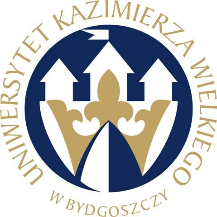                                        w BYDGOSZCZY                       DZIAŁ ZAMÓWIEŃ PUBLICZNYCHul. Chodkiewicza 30, 85 – 064 Bydgoszcz, tel. 052 341 91 00 fax. 052 360 82 06NIP 5542647568 REGON 340057695www.ukw.edu.plOŚWIADCZENIE O SPEŁNIANIU WARUNKÓW UDZIAŁU W POSTĘPOWANIUW imieniu reprezentowanego przeze mnie WYKONAWCY:…………………………………………………………………………………………………………(nazwa Wykonawcy)…………………………………………………………………………………………………………(siedziba i adres)przystępując do udziału w postępowaniu o udzielenie zamówienia publicznego prowadzonego, pn.„PRZEBUDOWA I ZMIANA SPOSOBU UŻYTKOWANIA PARTERU BUDYNKU BIUROWEGO – LABORATORYJNEGO NA POMIESZCZENIA DYDAKTYCZNO - BIUROWO- LABORATORYJNE oraz BUDOWA PLATFORMY ZEWNĘTRZNEJ PIONOWEJ”Oświadczam również, że wszystkie informacje podane w powyższych oświadczeniach są aktualne i zgodne z prawdą oraz zostały przedstawione z pełną świadomością konsekwencji wprowadzenia Zamawiającego w błąd przy przedstawianiu informacji.__________________ dnia __ __ 2022 roku                               ..................................................                                (podpis Wykonawcy/Pełnomocnika)INFORMACJA W ZWIĄZKU Z POLEGANIEM NA ZASOBACH INNYCH PODMIOTÓW*: Oświadczam, że w celu wykazania spełniania warunków udziału w postępowaniu, określonych przez zamawiającego w specyfikacji istotnych warunków zamówienia polegam na zasobach następującego/ych podmiotu/ów: …………………………….……………………………….…………………………, …………………………….……………………………….…………………………, w następującym zakresie: ………………………………………………………..………..…………………………………………………………………………………………….. (wskazać podmiot i określić odpowiedni zakres dla wskazanego podmiotu).							…………………………………………(podpis)Oświadczam, że następujący/e podmiot/y, na którego/ych zasoby powołuję się w niniejszym postępowaniu, tj.: ……………………………………………….……………… ………………………………………………………………………………………………  (podać pełną nazwę/firmę, adres, a także w zależności od podmiotu: NIP/PESEL, KRS/CeiDG) nie podlega/ją wykluczeniu z postępowania o udzielenie zamówienia.……………………………………(podpis)OŚWIADCZENIE DOTYCZĄCE PODWYKONAWCY NIEBĘDĄCEGO PODMIOTEM, NA KTÓREGO ZASOBY POWOŁUJE SIĘ WYKONAWCA*:Oświadczam, że następujący/e podmiot/y, będący/e podwykonawcą/ami: …………………………….……………………………….…………………………, …………………………….……………………………….…………………………,      (podać pełną nazwę/firmę, adres, a także w zależności od podmiotu: NIP/PESEL, KRS/CeiDG),             nie podlega/ą wykluczeniu z postępowania o udzielenie zamówienia.……………………………………(podpis)OŚWIADCZENIE DOTYCZĄCE PODANYCH INFORMACJI:Oświadczam, że wszystkie informacje podane w powyższych oświadczeniach są aktualne 
i zgodne z prawdą oraz zostały przedstawione z pełną świadomością konsekwencji wprowadzenia zamawiającego w błąd przy przedstawianiu informacji.							…………………………………………(podpis)Prawdziwość powyższych danych potwierdzam własnoręcznym podpisem / potwierdzamy własnoręcznymi podpisami(*) świadom / świadomi(*) odpowiedzialności karnej z art. 233 kodeksu karnego.(*) niepotrzebna skreślićUwaga:W przypadku składania ofert przez Wykonawców występujących wspólnie oświadczenie składa każdy z Wykonawców, w zakresie w jakim wykazuje spełnienie warunków udziału w postępowaniu. W przypadku polegania na zdolnościach podmiotu udostępniającego zasoby, Wykonawca składa oświadczenie podmiotu udostępniającego zasób, w zakresie, w jakim Wykonawca powołuje się na jego zasoby. Załącznik nr 2aUNIWERSYTET KAZIMIERZA WIELKIEGO                                        w BYDGOSZCZY                       DZIAŁ ZAMÓWIEŃ PUBLICZNYCHul. Chodkiewicza 30, 85 – 064 Bydgoszcz, tel. 052 341 91 00 fax. 052 360 82 06NIP 5542647568 REGON 340057695www.ukw.edu.plOŚWIADCZENIE O NIEPODLEGANIU WYKLUCZENIUW imieniu reprezentowanego przeze mnie WYKONAWCY:…………………………………………………………………………………………………………(nazwa Wykonawcy)…………………………………………………………………………………………………………(siedziba i adres)przystępując do udziału w postępowaniu o udzielenie zamówienia publicznego prowadzonego, pn.: „ PRZEBUDOWA I ZMIANA SPOSOBU UŻYTKOWANIA PARTERU BUDYNKU BIUROWEGO – LABORATORYJNEGO NA POMIESZCZENIA DYDAKTYCZNO - BIUROWO- LABORATORYJNE oraz BUDOWA PLATFORMY ZEWNĘTRZNEJ PIONOWEJ”jako upoważniony na piśmie lub wpisany w odpowiednich dokumentach rejestrowych, niniejszym – zgodnie 
z wymogami art. 125 ust. 1 ustawy z dnia 11 września 2019 r. - Prawo zamówień publicznych – oświadczam, że: * Wykonawca ten nie podlega wykluczeniu z postępowania na podstawie art. 108 ust. 1 ustawy jak wyżej; w stosunku do Wykonawcy zachodzą podstawy wykluczenia z postępowania na podstawie art. 108 ust. ….…. pkt ………  ustawy jak wyżej (podać mającą zastosowanie podstawę wykluczenia spośród wymienionych w art. 108 ust. 1 ustawy jak wyżej), a w pozostałym zakresie Wykonawca nie podlega wykluczeniu z postępowania.	Oświadczam również, że wszystkie informacje podane w powyższych oświadczeniach są aktualne i zgodne z prawdą oraz zostały przedstawione z pełną świadomością konsekwencji wprowadzenia Zamawiającego w błąd przy przedstawianiu informacji.__________________ dnia __ __ 2022 roku                               ..................................................                                (podpis Wykonawcy/Pełnomocnika)Uwaga:W przypadku składania ofert przez Wykonawców występujących wspólnie, powyższe oświadczenie składa każdy Wykonawca występujący wspólnie np. członek konsorcjum, wspólnik spółki cywilnej W polegania na zdolnościach podmiotu udostępniającego zasoby powyższe oświadczenie składa także podmiot udostępniający zasoby.Załącznik nr 2bUNIWERSYTET KAZIMIERZA WIELKIEGO                                        w BYDGOSZCZY                       DZIAŁ ZAMÓWIEŃ PUBLICZNYCHul. Chodkiewicza 30, 85 – 064 Bydgoszcz, tel. 052 341 91 00 fax. 052 360 82 06NIP 5542647568 REGON 340057695www.ukw.edu.plOŚWIADCZENIE WYKONAWCÓW WSPÓLNIE UBIEGAJĄCYCH SIĘ O UDZIELENIE ZAMÓWIENIA 
(oświadczenie składane tylko w przypadku wspólnego ubiegania się Wykonawców o udzielenie zamówienia 
na zasadach określonych w art. 58 ustawy Prawo zamówień publicznych)W imieniu reprezentowanych przeze mnie WYKONAWCÓW:…………………………………………………………………………………………………………(nazwy wszystkich Wykonawców wspólnie ubiegających się o udzielenie zamówienia)…………………………………………………………………………………………………………(siedziby i adresy Wykonawców)przystępując do udziału w postępowaniu o udzielenie zamówienia publicznego prowadzonego, pn. : ” PRZEBUDOWA I ZMIANA SPOSOBU UŻYTKOWANIA PARTERU BUDYNKU BIUROWEGO – LABORATORYJNEGO NA POMIESZCZENIA DYDAKTYCZNO - BIUROWO- LABORATORYJNE oraz BUDOWA PLATFORMY ZEWNĘTRZNEJ PIONOWEJ”jako upoważniony na piśmie, niniejszym – zgodnie z wymogami art. 117 ust. 4 ustawy z dnia 11 września 2019 r. - Prawo zamówień publicznych – oświadczam, że:Wykonawca ……………………………………………………………………………………………………………………………………….……..……………… (nazwa i adres Wykonawcy) zrealizuje następujący zakres zamówienia: …………………………………………………………………………………………………………………………………………………………………………………………………………………………………………………………………..……Wykonawca ……………………………………………………………………………………………………………………………………….……..……………… (nazwa i adres Wykonawcy) zrealizuje następujący zakres zamówienia: ……………………………………………………………………………………………………………………………………………………………………………………………………………………………………………………………………..……..Wykonawca ……………………………………………………………………………………………………………………………………….……..……………… (nazwa i adres Wykonawcy) zrealizuje następujący zakres zamówienia: ……………………………………………………………………………………………………………………………………………………………………………………………………………………………………………………………………….Oświadczam również, że wszystkie informacje podane w powyższych oświadczeniach są aktualne i zgodne z prawdą oraz zostały przedstawione z pełną świadomością konsekwencji wprowadzenia Zamawiającego w błąd przy przedstawianiu informacji.__________________ dnia __ __ 2022 roku                               ..................................................                                (podpis Wykonawcy/Pełnomocnika)Załącznik nr 3UNIWERSYTET KAZIMIERZA WIELKIEGO                                        w BYDGOSZCZY                       DZIAŁ ZAMÓWIEŃ PUBLICZNYCHul. Chodkiewicza 30, 85 – 064 Bydgoszcz, tel. 052 341 91 00 fax. 052 360 82 06NIP 5542647568 REGON 340057695www.ukw.edu.plOŚWIADCZENIE WYKONAWCÓW WSPÓLNIE UBIEGAJĄCYCH SIĘ O UDZIELENIEZOBOWIAZANIE
do oddania do dyspozycji niezbędnych zasobów na okres korzystania z nich przy wykonaniu zamówieniaW imieniu reprezentowanego przeze mnie podmiotu:…………………………………………………………………………………………………………(nazwa podmiotu)…………………………………………………………………………………………………………(siedziba i adres)Oświadczam, że wyżej wymieniony podmiot, stosownie do art. 118 ustawy z dnia 11 września 2019 r. - Prawo zamówień publicznych, odda Wykonawcy:…………………………………………………………………………………………………………(nazwa Wykonawcy, siedziba i adres)do dyspozycji następujące zasoby: ................................................................................................................................................................................................................................................................................................................................................(zakres udostępnianych zasobów - zdolności techniczne lub zawodowe lub sytuacja finansowa lub ekonomiczna)przy wykonywaniu zamówienia pn.  ” PRZEBUDOWA I ZMIANA SPOSOBU UŻYTKOWANIA PARTERU BUDYNKU BIUROWEGO – LABORATORYJNEGO NA POMIESZCZENIA DYDAKTYCZNO - BIUROWO- LABORATORYJNE oraz BUDOWA PLATFORMY ZEWNĘTRZNEJ PIONOWEJ”Jednocześnie potwierdzam, że stosunek łączący Wykonawcę z podmiotem udostępniającym zasoby gwarantuje rzeczywisty dostęp do tych zasobów oraz:zakres dostępnych Wykonawcy zasobów podmiotu udostępniającego zasoby: ..............................................................................................................................................................................sposób i okres udostępnienia Wykonawcy i wykorzystania przez niego ww. zasobów przy wykonywaniu zamówienia:..............................................................................................................................................................................czy i w jakim zakresie podmiot udostępniający zasoby, na zdolnościach którego Wykonawca polega w odniesieniu do warunków udziału w postępowaniu dotyczących wykształcenia, kwalifikacji zawodowych lub doświadczenia, zrealizuje roboty budowlane lub usługi, których wskazane zdolności dotyczą:Oświadczam również, że wszystkie informacje podane w powyższych oświadczeniach są aktualne i zgodne z prawdą oraz zostały przedstawione z pełną świadomością konsekwencji wprowadzenia Zamawiającego w błąd przy przedstawianiu informacji.__________________ dnia __ __ 2022 roku                               ..................................................                                (podpis Wykonawcy/Pełnomocnika)Załącznik nr 5UNIWERSYTET KAZIMIERZA WIELKIEGO                                        w BYDGOSZCZY                       DZIAŁ ZAMÓWIEŃ PUBLICZNYCHul. Chodkiewicza 30, 85 – 064 Bydgoszcz, tel. 052 341 91 00 fax. 052 360 82 06NIP 5542647568 REGON 340057695www.ukw.edu.plWykaz  doświadczenia*(wykaz i dokumenty składane na wezwanie)wykonanych/wykonywanych w ciągu ostatnich pięciu latrobót budowlanych w postępowaniu pn. ” PRZEBUDOWA I ZMIANA SPOSOBU UŻYTKOWANIA PARTERU BUDYNKU BIUROWEGO – LABORATORYJNEGO NA POMIESZCZENIA DYDAKTYCZNO - BIUROWO- LABORATORYJNE oraz BUDOWA PLATFORMY ZEWNĘTRZNEJ PIONOWEJ”Wykonawca w celu potwierdzenia przedmiotowego warunku może wskazać, że przedmiotowe oświadczenia i/lub dokumenty  znajdują się w posiadaniu Zamawiającego, o ile są aktualne………………………………………………………………………………………………………………………				(wskazać postępowanie o udzielenie zamówienia)*Nie wypełniać w przypadku wskazania, że aktualny wykaz i dokumenty są w posiadaniu Zamawiającego.Do niniejszego wykazu należy dołączyć dokumenty potwierdzające, że wyżej wymienione roboty budowlane zostały wykonane zgodnie z zasadami sztuki budowlanej i prawidłowo ukończone.Wykonawca może polegać na doświadczeniu innych podmiotów. W takiej sytuacji Wykonawca jest zobowiązany uwzględnić te prace w wykazie wraz z dokumentami potwierdzającymi, że roboty zostały wykonane zgodnie z zasadami sztuki budowlanej i prawidłowo ukończone oraz dołączyć do oferty pisemne zobowiązanie tych podmiotów do współpracy.Pisemne zobowiązanie podmiotów trzecich do oddania wykonawcy do jego dyspozycji niezbędnych zasobów na okres korzystania z nich przy wykonaniu zamówienia winno być złożone w oryginale.………………………………………..(podpis osoby/osób uprawnionych do składania oświadczeń woli w imieniu Wykonawcy oraz pieczątka/pieczątkiZałącznik nr 5aUNIWERSYTET KAZIMIERZA WIELKIEGO                                        w BYDGOSZCZY                       DZIAŁ ZAMÓWIEŃ PUBLICZNYCHul. Chodkiewicza 30, 85 – 064 Bydgoszcz, tel. 052 341 91 00 fax. 052 360 82 06NIP 5542647568 REGON 340057695OŚWIADCZENIE - POSIADANIE UPRAWNIEŃ(dokument składany na wezwanie)	Składając ofertę w przetargu nieograniczonym na:   ” PRZEBUDOWA I ZMIANA SPOSOBU UŻYTKOWANIA PARTERU BUDYNKU BIUROWEGO – LABORATORYJNEGO NA POMIESZCZENIA DYDAKTYCZNO - BIUROWO- LABORATORYJNE oraz BUDOWA PLATFORMY ZEWNĘTRZNEJ PIONOWEJ”, oświadczam, że osoba/by, które będą uczestniczyć w wykonywaniu zamówienia posiadają wymagane ustawą z dnia 7 lipca 1994 roku Prawo budowlane uprawnienia lub odpowiadające im inne ważne uprawnienia budowlane, wydane na mocy wcześniej obowiązujących przepisów, do pełnienia tej funkcji oraz należą do właściwej izby samorządu zawodowego.
__________________ dnia __ __ 2022 roku…………………………………….                                                                                                                                                                 (podpis Wykonawcy)*UWAGA: Należy dołączyć do oferty aktualne uprawnienia osób pełniących funkcje nadzoru autorskiego wraz z dokumentami potwierdzającymi ich przynależność do właściwej Okręgowej Izby Inżynierów Budownictwa.Załącznik nr 5bUNIWERSYTET KAZIMIERZA WIELKIEGO                                        w BYDGOSZCZY                       DZIAŁ ZAMÓWIEŃ PUBLICZNYCHul. Chodkiewicza 30, 85 – 064 Bydgoszcz, tel. 052 341 91 00 fax. 052 360 82 06NIP 5542647568 REGON 340057695                                        Wykaz osób – Kadra Techniczna(wykaz składany na wezwanie)odpowiedzialnych bezpośrednio za realizację zamówienia pn. ” PRZEBUDOWA I ZMIANA SPOSOBU UŻYTKOWANIA PARTERU BUDYNKU BIUROWEGO – LABORATORYJNEGO NA POMIESZCZENIA DYDAKTYCZNO - BIUROWO- LABORATORYJNE  oraz BUDOWA PLATFORMY ZEWNĘTRZNEJ PIONOWEJ”Wykonawca w celu potwierdzenia przedmiotowego warunku może wskazać, że przedmiotowe oświadczenia i/lub dokumenty  znajdują się w posiadaniu Zamawiającego, o ile są aktualne………………………………………………………………………………………………………………………				(wskazać postępowanie o udzielenie zamówienia)*należy wpisać doświadczenie/wykształcenie  - zgodnie z zapisami ust. VIII pkt. 4 b) SWZ Jeżeli podstawa dysponowania jest inna niż zasób własny do wykazu należy dołączyć informację wykonawcy o podstawie do dysponowania tą osobą/ tymi osobami. Do oferty należy załączyć zobowiązanie osoby/osób z uprawnieniami, że będą uczestniczyć w wykonywaniu zamówienia, posiadają wymagane uprawnienia, jeżeli ustawy nakładają obowiązek posiadania takich uprawnień.Pisemne zobowiązanie podmiotów trzecich do oddania wykonawcy do jego dyspozycji niezbędnych zasobów na okres korzystania z nich przy wykonaniu zamówienia winno być złożone w oryginale.Oświadczam, że:wymienione osoby w wykazie posiadają wymagane uprawnienia budowlane,dysponujemy osobami wymienionymi w wykazie zgodnie z podana podstawą,wymienione w wykazie osoby posiadają wymagane doświadczenie/wykształcenie zgodnie wymaganiami zawartymi w SWZ							      …….…………………………………………………………………(podpis osoby/osób uprawnionych do składania oświadczeń woli w imieniu Wykonawcy oraz pieczątka/pieczątki)Załącznik nr 7Wykaz osób wykonujących czynności w realizacji przedmiotu zamówienia w sposób określony w art. 22 § 1 ustawy z dnia 26 czerwca 1974 r. - Kodeks pracy (Dz. U. z 2020 r. poz. 1320) w postępowaniu na: ” PRZEBUDOWA I ZMIANA SPOSOBU UŻYTKOWANIA PARTERU BUDYNKU BIUROWEGO – LABORATORYJNEGO NA POMIESZCZENIA DYDAKTYCZNO - BIUROWO- LABORATORYJNE  oraz BUDOWA PLATFORMY ZEWNĘTRZNEJ PIONOWEJ”Osoby zatrudnione na umowę o pracę:  …………………………………………………………..                                                                                                                                      Podpis Wykonawcy/PełnomocnikaZałącznik nr 8OŚWIADCZENIE WYKONAWCY/PODWYKONAWCYMY NIŻEJ PODPISANI działając w imieniu i na rzecz(nazwa (firma) dokładny adres Wykonawcy/Wykonawców)(w przypadku składania oferty przez podmioty występujące wspólnie podać nazwy(firmy) i dokładne adresy wszystkich wspólników spółki cywilnej lub członków konsorcjum)OŚWIADCZAMY, że osoby wymienione w Załączniku nr 7 do SWZ są zatrudnione w naszej firmie na umowę o pracę, zgodnie z art. 22 ustawy z dnia 26 czerwca 1974 roku Kodeks Pracy, tj. Dz.U.2016.1666 t.j. z dnia 2016.10.12.    …………………………………………………………..                                                                                                                                         Podpis Wykonawcy/PełnomocnikaOświadczenia muszą być opatrzone przez osobę lub osoby uprawnione do reprezentowania Wykonawcy kwalifikowanym podpisem elektronicznym lub podpisem zaufanym lub podpisem osobistym.(pieczęć Wykonawcy/Wykonawców)OFERTAL.p.Część zamówienia, 
której wykonanie Wykonawca zamierza powierzyć podwykonawcomNazwa (firma) podwykonawcy,któremu Wykonawca zamierza powierzyć wykonanie części zamówienial.p.Przedmiot zamówienia, rodzaj roboty budowlanejWartość roboty budowlanej bruttoData rozpoczęciaData zakończeniaPodmiot na rzecz którego została wykonana robotal.p.StanowiskoImię nazwiskoNumer / rodzaj uprawnień*Doświadczenie/Wykształcenie Podstawa dysponowaniaLp.Imię i Nazwisko Kwalifikacje zawodowe DoświadczeniezawodoweWykształceniePodstawa do dysponowania (np. umowa o pracę)1.2.3.4.5.6.